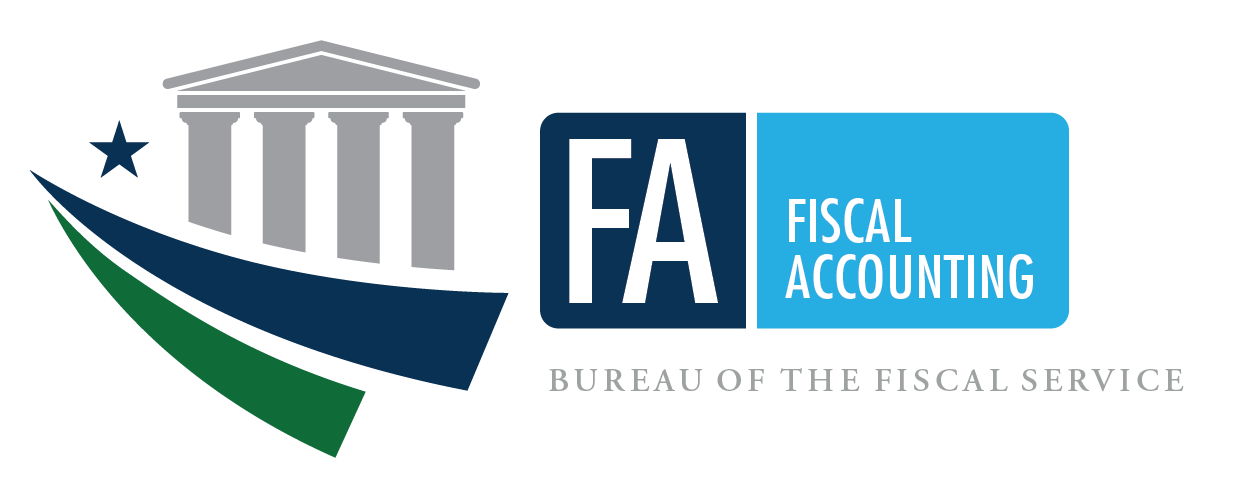 REVOLVING FUND EFFECTIVE FISCAL 2023PREPARED BY:GENERAL LEDGER AND ADVISORY BRANCHFISCAL ACCOUNTING OPERATIONSBUREAU OF THE FISCAL SERVICEU.S. DEPARTMENT OF THE TREASURYVersion ControlBackgroundThe Office of Management and Budget (OMB) defines the term revolving fund as a fund that conducts continuing cycles of business-like activity, in which the fund charges for the sale of products or services and uses the proceeds to finance its spending, usually without requirement for annual appropriations.  There are three types of revolving funds: Public enterprise funds, intragovernmental revolving funds, and trust revolving funds. Public enterprise funds – business-like activity with the public.Intragovernmental revolving funds – business-like activity with other Government entities.Trust revolving funds – business-like activity primarily with the public but also designated as a trust fund by law.It is important to remember that revolving funds operate on a reimbursable basis when working capital (undisbursed cash) is available and cannot be disbursed into a negative cash position in anticipation of Federal or non-Federal reimbursements due to the Antideficiency Act. This scenario portrays the transactions both with other Government entities and with the public.  There are four federal funds referenced in this document.  The agency no-year general fund TAFS represents the Performing Agency whereas the Ordering Agency will represent the buying entity of IAA’s with the intragovernmental revolving fund. The scenario also references a clearing account and a deposit fund to be used in certain collection activities.Section 20.10 of OMB Circular No. A-11 (A-11) addresses the obligational authority and liquidation derived from reimbursable authority from Federal resources. The OMB Circular No. A-11 can be found at:Circulars | The White HouseThis scenario portrays transactions in a revolving fund.  Transactions highlight the following points:Start-up capital appropriated to a revolving fund from the general fund of the Treasury.Budget authority provided through offsetting collections.Cash shortfalls when budget authority remains unobligated. Appropriation transfers from an appropriated agency general fund.Availability of funds as applied to reimbursable agreements between ordering and performing entities.Posting of advances without orders.Purchasing and selling inventory held for resale.Adjusting entry to write an unfilled customer order from a federal source down to obligations against the order due to an expiring appropriation of the ordering entity.At several points in the presentation, it mentions “invoice cannot be submitted for payment at this time…” but this does not mean that the scenario recommends being non-compliant with the Prompt Payment Act. If the invoice is required to be submitted for payment, refer to OMB Circular A-11, section 145.The following accounts will be used in this scenario.  Refer to the U.S. Government Standard General Ledger for accounts, account descriptions, accounting transactions and crosswalks reports ( The U.S. Standard General Ledger (treasury.gov).   In addition, each transaction in the scenario is coded with transaction numbers identified in Section III of the USSGL. Listing of USSGL Accounts Used in This Scenario Illustrative TransactionsPRE-CLOSING ADJUSTING ENTRIESRevolving FundPre-Closing Trial Balance Year 1Financial Statements Year 1:Revolving Fund Reclassified Financial Statements – Year 1:Note: Effective FY 2021, the Reclassified Balance Sheet is the same as the Balance Sheet. Therefore, the Reclassified Balance Sheet is not presented in this scenario. Closing EntriesRevolving FundPost-Closing Trial BalanceVersionDateAuthor(s)Reviewer(s)Description of Changes1.09/2002N/AN/A2.03/29/2020Kyle MooreUpdated with new Branch SOP format and scenario formatting details.  Updated USSGL Accounts and TransactionsAccountAccount DescriptionBudgetary411900Other Appropriations Realized419100Balance Transferred – Extension of Availability Other Than Reappropriations420100Total Actual Resources - Collected421000Anticipated Reimbursements422100Unfilled Customer Orders Without Advance422200Unfilled Customer Orders With Advance425100Reimbursements Earned - Receivable425200Reimbursements Earned - Collected From Federal/Non-Federal Exception Sources425400Reimbursements Earned – Collected From Non-Federal Sources445000Unapportioned – Unexpired Authority449000Anticipated Resources – Unapportioned Authority451000Apportionments459000Apportionments - Anticipated Resources - Programs Subject to Apportionment461000Allotments - Realized Resources480100Undelivered Orders - Obligations, Unpaid490100Delivered Orders - Obligations, Unpaid490200Delivered Orders - Obligations, PaidProprietary101000Fund Balance With Treasury131000Accounts Receivable151600Operating Materials and Supplies in Development152100Inventory Purchased for Resale175000Equipment175900Accumulated Depreciation on Equipment211000Accounts Payable231000Liability for Advances and Prepayments240000Liability for Non-Fiduciary Deposit Funds and Undeposited Collections310100Unexpended Appropriations - Appropriations Received310200Unexpended Appropriations - Transfers-In310700Unexpended Appropriations - Used - Accrued310710Unexpended Appropriations – Used - Disbursed510000Revenue From Goods Sold520000Revenue From Services Provided570000Expended Appropriations – Used - Accrued570010Expended Appropriations - Disbursed610000Operating Expenses/Program Costs660000Applied Overhead650000Cost of Goods Sold671000Depreciation, Amortization, and DepletionMemorandum880100Offset for Purchases of Assets880200Purchases of Property, Plant, and Equipment880300Purchases of Inventory and Related Property1. While an agency’s revolving fund establishment was provided through an authorization act, the agency’s annual appropriations act subsequently provided an appropriation of $100,000 is provided as initial start-up capital, no specific restrictions are made on the use of the appropriated funds. A warrant for $100,000 is issued to the revolving fund.1. While an agency’s revolving fund establishment was provided through an authorization act, the agency’s annual appropriations act subsequently provided an appropriation of $100,000 is provided as initial start-up capital, no specific restrictions are made on the use of the appropriated funds. A warrant for $100,000 is issued to the revolving fund.1. While an agency’s revolving fund establishment was provided through an authorization act, the agency’s annual appropriations act subsequently provided an appropriation of $100,000 is provided as initial start-up capital, no specific restrictions are made on the use of the appropriated funds. A warrant for $100,000 is issued to the revolving fund.1. While an agency’s revolving fund establishment was provided through an authorization act, the agency’s annual appropriations act subsequently provided an appropriation of $100,000 is provided as initial start-up capital, no specific restrictions are made on the use of the appropriated funds. A warrant for $100,000 is issued to the revolving fund.1. While an agency’s revolving fund establishment was provided through an authorization act, the agency’s annual appropriations act subsequently provided an appropriation of $100,000 is provided as initial start-up capital, no specific restrictions are made on the use of the appropriated funds. A warrant for $100,000 is issued to the revolving fund.1. While an agency’s revolving fund establishment was provided through an authorization act, the agency’s annual appropriations act subsequently provided an appropriation of $100,000 is provided as initial start-up capital, no specific restrictions are made on the use of the appropriated funds. A warrant for $100,000 is issued to the revolving fund.1. While an agency’s revolving fund establishment was provided through an authorization act, the agency’s annual appropriations act subsequently provided an appropriation of $100,000 is provided as initial start-up capital, no specific restrictions are made on the use of the appropriated funds. A warrant for $100,000 is issued to the revolving fund.1. While an agency’s revolving fund establishment was provided through an authorization act, the agency’s annual appropriations act subsequently provided an appropriation of $100,000 is provided as initial start-up capital, no specific restrictions are made on the use of the appropriated funds. A warrant for $100,000 is issued to the revolving fund.NOT APPLICABLEDebitCreditTCREVOLVING/PERFORMING FUNDDebitCreditTCNot Applicable.Budgetary Entry411900 (D) Other Appropriations Realized	445000 (D) Unapportioned AuthorityProprietary Entry101000 Fund Balance With Treasury     310100 Unexpended Appropriations - Appropriations Received100,000100,000100,000100,000A1042.  The revolving fund anticipates $170,000 from spending authority from offsetting collections. 2.  The revolving fund anticipates $170,000 from spending authority from offsetting collections. 2.  The revolving fund anticipates $170,000 from spending authority from offsetting collections. 2.  The revolving fund anticipates $170,000 from spending authority from offsetting collections. 2.  The revolving fund anticipates $170,000 from spending authority from offsetting collections. 2.  The revolving fund anticipates $170,000 from spending authority from offsetting collections. 2.  The revolving fund anticipates $170,000 from spending authority from offsetting collections. 2.  The revolving fund anticipates $170,000 from spending authority from offsetting collections. NOT APPLICABLEDebitCreditTCREVOLVING/PERFORMING FUNDDebitCreditTCNot Applicable.Budgetary Entry421000 (R) Anticipated Reimbursements     449000 (R) Anticipated Resources – Unapportioned AuthorityProprietary EntryNone.170,000170,000A7023. Agency submits apportionment and OMB approves  ($100,000 general fund appropriation + $170,000 anticipated from spending authority from offsetting collections.3. Agency submits apportionment and OMB approves  ($100,000 general fund appropriation + $170,000 anticipated from spending authority from offsetting collections.3. Agency submits apportionment and OMB approves  ($100,000 general fund appropriation + $170,000 anticipated from spending authority from offsetting collections.3. Agency submits apportionment and OMB approves  ($100,000 general fund appropriation + $170,000 anticipated from spending authority from offsetting collections.3. Agency submits apportionment and OMB approves  ($100,000 general fund appropriation + $170,000 anticipated from spending authority from offsetting collections.3. Agency submits apportionment and OMB approves  ($100,000 general fund appropriation + $170,000 anticipated from spending authority from offsetting collections.3. Agency submits apportionment and OMB approves  ($100,000 general fund appropriation + $170,000 anticipated from spending authority from offsetting collections.3. Agency submits apportionment and OMB approves  ($100,000 general fund appropriation + $170,000 anticipated from spending authority from offsetting collections.NOT APPLICABLEDebitCreditTCREVOLVING/PERFORMING FUNDDebitCreditTCNot Applicable.Budgetary Entry445000 (D) Unapportioned – Unexpired Authority      451000 (D) Apportionments449000 (R) Anticipated Resources – Unapportioned Authority     459000 (R) Apportionments – Anticipated Resources – Programs Subject to ApportionmentProprietary EntryNone.100,000170,000100,000170,000A116A1184.  The agency head allots the available apportionment and approves automatic allotment of authority. (i.e., direct)4.  The agency head allots the available apportionment and approves automatic allotment of authority. (i.e., direct)4.  The agency head allots the available apportionment and approves automatic allotment of authority. (i.e., direct)4.  The agency head allots the available apportionment and approves automatic allotment of authority. (i.e., direct)4.  The agency head allots the available apportionment and approves automatic allotment of authority. (i.e., direct)4.  The agency head allots the available apportionment and approves automatic allotment of authority. (i.e., direct)4.  The agency head allots the available apportionment and approves automatic allotment of authority. (i.e., direct)4.  The agency head allots the available apportionment and approves automatic allotment of authority. (i.e., direct)NOT APPLICABLEDebitCreditTCREVOLVING/PERFORMING FUNDDebitCreditTCNot Applicable.Budgetary Entry451000 (D) Apportionments     461000 (D) Allotments – Realized ResourcesProprietary EntryNone.100,000100,000A1205.  The revolving fund incurs and pays for general operating expenses.  Unrestricted appropriated funds used to cover obligation.  (Note: In practice, a cost accounting system would apply these expenses to customer billings through a charge for overhead) (i.e., direct)5.  The revolving fund incurs and pays for general operating expenses.  Unrestricted appropriated funds used to cover obligation.  (Note: In practice, a cost accounting system would apply these expenses to customer billings through a charge for overhead) (i.e., direct)5.  The revolving fund incurs and pays for general operating expenses.  Unrestricted appropriated funds used to cover obligation.  (Note: In practice, a cost accounting system would apply these expenses to customer billings through a charge for overhead) (i.e., direct)5.  The revolving fund incurs and pays for general operating expenses.  Unrestricted appropriated funds used to cover obligation.  (Note: In practice, a cost accounting system would apply these expenses to customer billings through a charge for overhead) (i.e., direct)5.  The revolving fund incurs and pays for general operating expenses.  Unrestricted appropriated funds used to cover obligation.  (Note: In practice, a cost accounting system would apply these expenses to customer billings through a charge for overhead) (i.e., direct)5.  The revolving fund incurs and pays for general operating expenses.  Unrestricted appropriated funds used to cover obligation.  (Note: In practice, a cost accounting system would apply these expenses to customer billings through a charge for overhead) (i.e., direct)5.  The revolving fund incurs and pays for general operating expenses.  Unrestricted appropriated funds used to cover obligation.  (Note: In practice, a cost accounting system would apply these expenses to customer billings through a charge for overhead) (i.e., direct)5.  The revolving fund incurs and pays for general operating expenses.  Unrestricted appropriated funds used to cover obligation.  (Note: In practice, a cost accounting system would apply these expenses to customer billings through a charge for overhead) (i.e., direct)NOT APPLICABLEDebitCreditTCREVOLVING/PERFORMING FUNDDebitCreditTCNot Applicable.Budgetary Entry461000 (D) Allotments – Realized Resources     490200 (D) Delivered Orders – Obligations, PaidProprietary Entry610000 Operating Expenses/Program Costs     101000 Fund Balance With Treasury310710 Unexpended Appropriations – Used - Disbursed    570010 Expended Appropriations - Disbursed25,00025,00025,00025,00025,00025,000B107B2346.  The revolving fund recorded a requisition to purchase equipment. Unrestricted appropriated funds used.6.  The revolving fund recorded a requisition to purchase equipment. Unrestricted appropriated funds used.6.  The revolving fund recorded a requisition to purchase equipment. Unrestricted appropriated funds used.6.  The revolving fund recorded a requisition to purchase equipment. Unrestricted appropriated funds used.6.  The revolving fund recorded a requisition to purchase equipment. Unrestricted appropriated funds used.6.  The revolving fund recorded a requisition to purchase equipment. Unrestricted appropriated funds used.6.  The revolving fund recorded a requisition to purchase equipment. Unrestricted appropriated funds used.6.  The revolving fund recorded a requisition to purchase equipment. Unrestricted appropriated funds used.NOT APPLICABLEDebitCreditTCREVOLVING/PERFORMING FUNDDebitCreditTCNot Applicable.Budgetary Entry461000 (D) Allotments – Realized Resources     470000 (D) Commitments – Programs Subject to ApportionmentProprietary EntryNone70,00070,000B3027.  To record the revolving fund receiving a purchase order for the equipment. (i.e., direct)7.  To record the revolving fund receiving a purchase order for the equipment. (i.e., direct)7.  To record the revolving fund receiving a purchase order for the equipment. (i.e., direct)7.  To record the revolving fund receiving a purchase order for the equipment. (i.e., direct)7.  To record the revolving fund receiving a purchase order for the equipment. (i.e., direct)7.  To record the revolving fund receiving a purchase order for the equipment. (i.e., direct)7.  To record the revolving fund receiving a purchase order for the equipment. (i.e., direct)7.  To record the revolving fund receiving a purchase order for the equipment. (i.e., direct)NOT APPLICABLEDebitCreditTCREVOLVING/PERFORMING FUNDDebitCreditTCNot Applicable.Budgetary Entry470000 (D) Commitments - Programs Subject to Apportionment       480100 (D) Undelivered Orders - Obligations, UnpaidProprietary EntryNone70,00070,000B3068. To record the equipment and an invoice that has been received by the revolving fund. The equipment is determined to have a 4-year useful life and no salvage value. (i.e., direct)8. To record the equipment and an invoice that has been received by the revolving fund. The equipment is determined to have a 4-year useful life and no salvage value. (i.e., direct)8. To record the equipment and an invoice that has been received by the revolving fund. The equipment is determined to have a 4-year useful life and no salvage value. (i.e., direct)8. To record the equipment and an invoice that has been received by the revolving fund. The equipment is determined to have a 4-year useful life and no salvage value. (i.e., direct)8. To record the equipment and an invoice that has been received by the revolving fund. The equipment is determined to have a 4-year useful life and no salvage value. (i.e., direct)8. To record the equipment and an invoice that has been received by the revolving fund. The equipment is determined to have a 4-year useful life and no salvage value. (i.e., direct)8. To record the equipment and an invoice that has been received by the revolving fund. The equipment is determined to have a 4-year useful life and no salvage value. (i.e., direct)8. To record the equipment and an invoice that has been received by the revolving fund. The equipment is determined to have a 4-year useful life and no salvage value. (i.e., direct)NOT APPLICABLEDebitCreditTCREVOLVING/PERFORMING FUNDDebitCreditTCNot Applicable.Budgetary Entry480100 (D) Undelivered Orders - Obligations, Unpaid       490100 (D) Delivered Orders - Obligations, UnpaidProprietary Entry175000 Equipment       211000 Accounts Payable310700 Unexpended Appropriations – Used - Accrued      570000 Expended Appropriations – Used - AccruedMemorandum Entry880200 Purchases of Property, Plant, and Equipment      880100 Offset for Purchases of Assets70,00070,00070,00070,00070,00070,00070,00070,000B402B134G1209.  The revolving fund paid the invoice for equipment in full. Unrestricted appropriated funds were used.9.  The revolving fund paid the invoice for equipment in full. Unrestricted appropriated funds were used.9.  The revolving fund paid the invoice for equipment in full. Unrestricted appropriated funds were used.9.  The revolving fund paid the invoice for equipment in full. Unrestricted appropriated funds were used.9.  The revolving fund paid the invoice for equipment in full. Unrestricted appropriated funds were used.9.  The revolving fund paid the invoice for equipment in full. Unrestricted appropriated funds were used.9.  The revolving fund paid the invoice for equipment in full. Unrestricted appropriated funds were used.9.  The revolving fund paid the invoice for equipment in full. Unrestricted appropriated funds were used.ORDERING FUNDDebitCreditTCREVOLVING/PERFORMING FUNDDebitCreditTCBudgetary EntryNot ApplicableBudgetary Entry490100 (D) Delivered Orders - Obligations, Unpaid	     490200 (D) Delivered Orders - Obligations, PaidProprietary Entry211000 Accounts Payable      101000 Fund Balance With Treasury310710 Unexpended Appropriations – Used - Disbursed570000Expended Appropriations – Used Accrued      310700 Unexpended Appropriations – Used - Accrued      570010 Expended Appropriations - Disbursed70,00070,00070,00070,00070,00070,00070,00070,000B110B23510.  The revolving fund accepts order #1.  A $74,000 order for equipment from another federal entity’s annual TAFS without an advance. Allotment of anticipated resources realized. (reimbursable)10.  The revolving fund accepts order #1.  A $74,000 order for equipment from another federal entity’s annual TAFS without an advance. Allotment of anticipated resources realized. (reimbursable)10.  The revolving fund accepts order #1.  A $74,000 order for equipment from another federal entity’s annual TAFS without an advance. Allotment of anticipated resources realized. (reimbursable)10.  The revolving fund accepts order #1.  A $74,000 order for equipment from another federal entity’s annual TAFS without an advance. Allotment of anticipated resources realized. (reimbursable)10.  The revolving fund accepts order #1.  A $74,000 order for equipment from another federal entity’s annual TAFS without an advance. Allotment of anticipated resources realized. (reimbursable)10.  The revolving fund accepts order #1.  A $74,000 order for equipment from another federal entity’s annual TAFS without an advance. Allotment of anticipated resources realized. (reimbursable)10.  The revolving fund accepts order #1.  A $74,000 order for equipment from another federal entity’s annual TAFS without an advance. Allotment of anticipated resources realized. (reimbursable)10.  The revolving fund accepts order #1.  A $74,000 order for equipment from another federal entity’s annual TAFS without an advance. Allotment of anticipated resources realized. (reimbursable)ORDERING FUNDDebitCreditTCREVOLVING/PERFORMING FUNDDebitCreditTCBudgetary Entry461000 Allotments – Realized Resources       480100 Undelivered Orders – Obligations, Unpaid74,00074,000B306Budgetary Entry422100 (R) Unfilled Customer Orders w/o Advance     421000 (R) Anticipated Reimbursement459000 (R) Apportionments – Anticipated Resources – Programs Subject to Apportionment      461000 (R) Allotments – Realized ResourcesProprietary EntryNone.74,00074,00074,00074,000A706A12311.  The revolving fund incurs obligations against order #1 for the purchase of Inventory to fill that order.  The order is placed to purchase the inventory from a Non Federal agency.  The revolving fund receives an invoice, but the invoice cannot be submitted for payment unless the current fund balance is sufficient to cover the payment. (i.e., reimbursable)  Although the invoice cannot be submitted for payment at this time, it is important to note that Prompt Payment Act laws must be abided by. If the invoice is required to be submitted for payment, refer to OMB Circular A-11, section 145.11.  The revolving fund incurs obligations against order #1 for the purchase of Inventory to fill that order.  The order is placed to purchase the inventory from a Non Federal agency.  The revolving fund receives an invoice, but the invoice cannot be submitted for payment unless the current fund balance is sufficient to cover the payment. (i.e., reimbursable)  Although the invoice cannot be submitted for payment at this time, it is important to note that Prompt Payment Act laws must be abided by. If the invoice is required to be submitted for payment, refer to OMB Circular A-11, section 145.11.  The revolving fund incurs obligations against order #1 for the purchase of Inventory to fill that order.  The order is placed to purchase the inventory from a Non Federal agency.  The revolving fund receives an invoice, but the invoice cannot be submitted for payment unless the current fund balance is sufficient to cover the payment. (i.e., reimbursable)  Although the invoice cannot be submitted for payment at this time, it is important to note that Prompt Payment Act laws must be abided by. If the invoice is required to be submitted for payment, refer to OMB Circular A-11, section 145.11.  The revolving fund incurs obligations against order #1 for the purchase of Inventory to fill that order.  The order is placed to purchase the inventory from a Non Federal agency.  The revolving fund receives an invoice, but the invoice cannot be submitted for payment unless the current fund balance is sufficient to cover the payment. (i.e., reimbursable)  Although the invoice cannot be submitted for payment at this time, it is important to note that Prompt Payment Act laws must be abided by. If the invoice is required to be submitted for payment, refer to OMB Circular A-11, section 145.11.  The revolving fund incurs obligations against order #1 for the purchase of Inventory to fill that order.  The order is placed to purchase the inventory from a Non Federal agency.  The revolving fund receives an invoice, but the invoice cannot be submitted for payment unless the current fund balance is sufficient to cover the payment. (i.e., reimbursable)  Although the invoice cannot be submitted for payment at this time, it is important to note that Prompt Payment Act laws must be abided by. If the invoice is required to be submitted for payment, refer to OMB Circular A-11, section 145.11.  The revolving fund incurs obligations against order #1 for the purchase of Inventory to fill that order.  The order is placed to purchase the inventory from a Non Federal agency.  The revolving fund receives an invoice, but the invoice cannot be submitted for payment unless the current fund balance is sufficient to cover the payment. (i.e., reimbursable)  Although the invoice cannot be submitted for payment at this time, it is important to note that Prompt Payment Act laws must be abided by. If the invoice is required to be submitted for payment, refer to OMB Circular A-11, section 145.11.  The revolving fund incurs obligations against order #1 for the purchase of Inventory to fill that order.  The order is placed to purchase the inventory from a Non Federal agency.  The revolving fund receives an invoice, but the invoice cannot be submitted for payment unless the current fund balance is sufficient to cover the payment. (i.e., reimbursable)  Although the invoice cannot be submitted for payment at this time, it is important to note that Prompt Payment Act laws must be abided by. If the invoice is required to be submitted for payment, refer to OMB Circular A-11, section 145.11.  The revolving fund incurs obligations against order #1 for the purchase of Inventory to fill that order.  The order is placed to purchase the inventory from a Non Federal agency.  The revolving fund receives an invoice, but the invoice cannot be submitted for payment unless the current fund balance is sufficient to cover the payment. (i.e., reimbursable)  Although the invoice cannot be submitted for payment at this time, it is important to note that Prompt Payment Act laws must be abided by. If the invoice is required to be submitted for payment, refer to OMB Circular A-11, section 145.ORDERING FUNDDebitCreditTCREVOLVING/PERFORMING FUNDDebitCreditTCBudgetary EntryNone.Budgetary Entry461000 (R) Allotments – Realized Resources     480100 (R) Undelivered Orders – Obligations, UnpaidProprietary EntryNone.53,00053,000B30612.  The revolving fund receives inventory from order #1. Since there are no restrictions on use, the revolving fund chooses to use remaining budget authority provided by general fund appropriation to cover part of the obligation.  Spending authority from offsetting collections, which is not recorded as 310100, is used to cover the balance of the obligation. The invoice cannot be submitted for payment because the current fund balance of $5,000 is not sufficient to cover the payment. (i.e., reimbursable)   Although the invoice cannot be submitted for payment at this time, it is important to note that Prompt Payment Act laws must be abided by. If the invoice is required to be submitted for payment, refer to OMB Circular A-11, section 145.12.  The revolving fund receives inventory from order #1. Since there are no restrictions on use, the revolving fund chooses to use remaining budget authority provided by general fund appropriation to cover part of the obligation.  Spending authority from offsetting collections, which is not recorded as 310100, is used to cover the balance of the obligation. The invoice cannot be submitted for payment because the current fund balance of $5,000 is not sufficient to cover the payment. (i.e., reimbursable)   Although the invoice cannot be submitted for payment at this time, it is important to note that Prompt Payment Act laws must be abided by. If the invoice is required to be submitted for payment, refer to OMB Circular A-11, section 145.12.  The revolving fund receives inventory from order #1. Since there are no restrictions on use, the revolving fund chooses to use remaining budget authority provided by general fund appropriation to cover part of the obligation.  Spending authority from offsetting collections, which is not recorded as 310100, is used to cover the balance of the obligation. The invoice cannot be submitted for payment because the current fund balance of $5,000 is not sufficient to cover the payment. (i.e., reimbursable)   Although the invoice cannot be submitted for payment at this time, it is important to note that Prompt Payment Act laws must be abided by. If the invoice is required to be submitted for payment, refer to OMB Circular A-11, section 145.12.  The revolving fund receives inventory from order #1. Since there are no restrictions on use, the revolving fund chooses to use remaining budget authority provided by general fund appropriation to cover part of the obligation.  Spending authority from offsetting collections, which is not recorded as 310100, is used to cover the balance of the obligation. The invoice cannot be submitted for payment because the current fund balance of $5,000 is not sufficient to cover the payment. (i.e., reimbursable)   Although the invoice cannot be submitted for payment at this time, it is important to note that Prompt Payment Act laws must be abided by. If the invoice is required to be submitted for payment, refer to OMB Circular A-11, section 145.12.  The revolving fund receives inventory from order #1. Since there are no restrictions on use, the revolving fund chooses to use remaining budget authority provided by general fund appropriation to cover part of the obligation.  Spending authority from offsetting collections, which is not recorded as 310100, is used to cover the balance of the obligation. The invoice cannot be submitted for payment because the current fund balance of $5,000 is not sufficient to cover the payment. (i.e., reimbursable)   Although the invoice cannot be submitted for payment at this time, it is important to note that Prompt Payment Act laws must be abided by. If the invoice is required to be submitted for payment, refer to OMB Circular A-11, section 145.12.  The revolving fund receives inventory from order #1. Since there are no restrictions on use, the revolving fund chooses to use remaining budget authority provided by general fund appropriation to cover part of the obligation.  Spending authority from offsetting collections, which is not recorded as 310100, is used to cover the balance of the obligation. The invoice cannot be submitted for payment because the current fund balance of $5,000 is not sufficient to cover the payment. (i.e., reimbursable)   Although the invoice cannot be submitted for payment at this time, it is important to note that Prompt Payment Act laws must be abided by. If the invoice is required to be submitted for payment, refer to OMB Circular A-11, section 145.12.  The revolving fund receives inventory from order #1. Since there are no restrictions on use, the revolving fund chooses to use remaining budget authority provided by general fund appropriation to cover part of the obligation.  Spending authority from offsetting collections, which is not recorded as 310100, is used to cover the balance of the obligation. The invoice cannot be submitted for payment because the current fund balance of $5,000 is not sufficient to cover the payment. (i.e., reimbursable)   Although the invoice cannot be submitted for payment at this time, it is important to note that Prompt Payment Act laws must be abided by. If the invoice is required to be submitted for payment, refer to OMB Circular A-11, section 145.12.  The revolving fund receives inventory from order #1. Since there are no restrictions on use, the revolving fund chooses to use remaining budget authority provided by general fund appropriation to cover part of the obligation.  Spending authority from offsetting collections, which is not recorded as 310100, is used to cover the balance of the obligation. The invoice cannot be submitted for payment because the current fund balance of $5,000 is not sufficient to cover the payment. (i.e., reimbursable)   Although the invoice cannot be submitted for payment at this time, it is important to note that Prompt Payment Act laws must be abided by. If the invoice is required to be submitted for payment, refer to OMB Circular A-11, section 145.ORDERING FUNDDebitCreditTCREVOLVING/PERFORMING FUNDDebitCreditTCBudgetary EntryNone.Budgetary Entry480100 (R) Undelivered Orders – Obligations, Unpaid     490100 (R) Delivered Orders – Obligation, UnpaidProprietary Entry152100 Inventory Purchased for Resale     211000 Accounts Payable310700 Unexpended Appropriations – Used - Accrued      570000 Expended Appropriations – Used - AccruedMemorandum Entry880300 Purchases of Inventory and Related Property      880100 Offset for Purchases of Capital Assets53,00053,0005,00053,00053,00053,0005,00053,000B402B134G12213.  The revolving fund accepts order #2.  A $48,000 order for services from a non-federal entity – advance of $48,000 required and received. Allotment of anticipated resources realized. OMB Circular A-11 Section 20.12(a).13.  The revolving fund accepts order #2.  A $48,000 order for services from a non-federal entity – advance of $48,000 required and received. Allotment of anticipated resources realized. OMB Circular A-11 Section 20.12(a).13.  The revolving fund accepts order #2.  A $48,000 order for services from a non-federal entity – advance of $48,000 required and received. Allotment of anticipated resources realized. OMB Circular A-11 Section 20.12(a).13.  The revolving fund accepts order #2.  A $48,000 order for services from a non-federal entity – advance of $48,000 required and received. Allotment of anticipated resources realized. OMB Circular A-11 Section 20.12(a).13.  The revolving fund accepts order #2.  A $48,000 order for services from a non-federal entity – advance of $48,000 required and received. Allotment of anticipated resources realized. OMB Circular A-11 Section 20.12(a).13.  The revolving fund accepts order #2.  A $48,000 order for services from a non-federal entity – advance of $48,000 required and received. Allotment of anticipated resources realized. OMB Circular A-11 Section 20.12(a).13.  The revolving fund accepts order #2.  A $48,000 order for services from a non-federal entity – advance of $48,000 required and received. Allotment of anticipated resources realized. OMB Circular A-11 Section 20.12(a).13.  The revolving fund accepts order #2.  A $48,000 order for services from a non-federal entity – advance of $48,000 required and received. Allotment of anticipated resources realized. OMB Circular A-11 Section 20.12(a).ORDERING FUNDDebitCreditTCREVOLVING/PERFORMING FUNDDebitCreditTCNot ApplicableBudgetary Entry422200 (R) Unfilled Customer Orders With Advance      421000 (R) Anticipated Reimbursement459000 (R) Apportionments – Anticipated Resources – Programs Subject to Apportionment      451000 (R) ApportionmentsProprietary Entry101000 Fund Balance With Treasury      231000 Liability for Advances and Prepayments48,00048,00048,00048,00048,00048,000C182A12314.  To record the allotment of authority.14.  To record the allotment of authority.14.  To record the allotment of authority.14.  To record the allotment of authority.14.  To record the allotment of authority.14.  To record the allotment of authority.14.  To record the allotment of authority.14.  To record the allotment of authority.ORDERING FUNDDebitCreditTCREVOLVING/PERFORMING FUNDDebitCreditTCBudgetary EntryNot ApplicableBudgetary Entry451000 (R) Apportionments      461000 (R) Allotments – Realized ResourcesProprietary EntryNone.48,00048,000A12015.  The revolving fund incurs obligations against order #2 to purchase supplies to be utilized to fulfill the terms of the order agreement.  The supplies are ordered through a Non-Federal agency.   (i.e., reimbursable)15.  The revolving fund incurs obligations against order #2 to purchase supplies to be utilized to fulfill the terms of the order agreement.  The supplies are ordered through a Non-Federal agency.   (i.e., reimbursable)15.  The revolving fund incurs obligations against order #2 to purchase supplies to be utilized to fulfill the terms of the order agreement.  The supplies are ordered through a Non-Federal agency.   (i.e., reimbursable)15.  The revolving fund incurs obligations against order #2 to purchase supplies to be utilized to fulfill the terms of the order agreement.  The supplies are ordered through a Non-Federal agency.   (i.e., reimbursable)15.  The revolving fund incurs obligations against order #2 to purchase supplies to be utilized to fulfill the terms of the order agreement.  The supplies are ordered through a Non-Federal agency.   (i.e., reimbursable)15.  The revolving fund incurs obligations against order #2 to purchase supplies to be utilized to fulfill the terms of the order agreement.  The supplies are ordered through a Non-Federal agency.   (i.e., reimbursable)15.  The revolving fund incurs obligations against order #2 to purchase supplies to be utilized to fulfill the terms of the order agreement.  The supplies are ordered through a Non-Federal agency.   (i.e., reimbursable)15.  The revolving fund incurs obligations against order #2 to purchase supplies to be utilized to fulfill the terms of the order agreement.  The supplies are ordered through a Non-Federal agency.   (i.e., reimbursable)ORDERING FUNDDebitCreditTCREVOLVING/PERFORMING FUNDDebitCreditTCBudgetary EntryNot ApplicableBudgetary Entry461000 (R) Allotments – Realized Resources      480100 (R) Undelivered Orders – Obligations, UnpaidProprietary EntryNone.48,00048,000B30616.  The revolving fund receives supplies from order #2.  Spending authority from offsetting collections will be used to cover this obligation.16.  The revolving fund receives supplies from order #2.  Spending authority from offsetting collections will be used to cover this obligation.16.  The revolving fund receives supplies from order #2.  Spending authority from offsetting collections will be used to cover this obligation.16.  The revolving fund receives supplies from order #2.  Spending authority from offsetting collections will be used to cover this obligation.16.  The revolving fund receives supplies from order #2.  Spending authority from offsetting collections will be used to cover this obligation.16.  The revolving fund receives supplies from order #2.  Spending authority from offsetting collections will be used to cover this obligation.16.  The revolving fund receives supplies from order #2.  Spending authority from offsetting collections will be used to cover this obligation.16.  The revolving fund receives supplies from order #2.  Spending authority from offsetting collections will be used to cover this obligation.ORDERING FUNDDebitCreditTCREVOLVING/PERFORMING FUNDDebitCreditTCBudgetary EntryNot ApplicableBudgetary Entry480100 (R) Undelivered Orders – Obligations, Unpaid      490100 (R) Delivered Orders – Obligations, UnpaidProprietary Entry610000 Operating Expenses/Program Costs      211000 Accounts Payable48,00048,00048,00048,000B40217.  The performing fund agency receives an advance in anticipation of an order for $13,000 from a non-federal source (e.g., without an order). OMB Circular A-11 Section 20.10.  17.  The performing fund agency receives an advance in anticipation of an order for $13,000 from a non-federal source (e.g., without an order). OMB Circular A-11 Section 20.10.  17.  The performing fund agency receives an advance in anticipation of an order for $13,000 from a non-federal source (e.g., without an order). OMB Circular A-11 Section 20.10.  17.  The performing fund agency receives an advance in anticipation of an order for $13,000 from a non-federal source (e.g., without an order). OMB Circular A-11 Section 20.10.  17.  The performing fund agency receives an advance in anticipation of an order for $13,000 from a non-federal source (e.g., without an order). OMB Circular A-11 Section 20.10.  17.  The performing fund agency receives an advance in anticipation of an order for $13,000 from a non-federal source (e.g., without an order). OMB Circular A-11 Section 20.10.  17.  The performing fund agency receives an advance in anticipation of an order for $13,000 from a non-federal source (e.g., without an order). OMB Circular A-11 Section 20.10.  17.  The performing fund agency receives an advance in anticipation of an order for $13,000 from a non-federal source (e.g., without an order). OMB Circular A-11 Section 20.10.  DEPOSIT FUND XX 6500DebitCreditTCREVOLVING/PERFORMING FUNDDebitCreditTCBudgetary EntryNo entry.Proprietary Entry101000 Fund Balance With Treasury     240000 Liability for Deposit Funds, Clearing Accounts, and Undeposited Collections13,00013,000C108Budgetary EntryNo entry.Proprietary Entry18.  The revolving fund receives an advance of $20,000 from a federal source in anticipation of an order (e.g., without an order) OMB Circular A-11 Section 20.11(b).18.  The revolving fund receives an advance of $20,000 from a federal source in anticipation of an order (e.g., without an order) OMB Circular A-11 Section 20.11(b).18.  The revolving fund receives an advance of $20,000 from a federal source in anticipation of an order (e.g., without an order) OMB Circular A-11 Section 20.11(b).18.  The revolving fund receives an advance of $20,000 from a federal source in anticipation of an order (e.g., without an order) OMB Circular A-11 Section 20.11(b).18.  The revolving fund receives an advance of $20,000 from a federal source in anticipation of an order (e.g., without an order) OMB Circular A-11 Section 20.11(b).18.  The revolving fund receives an advance of $20,000 from a federal source in anticipation of an order (e.g., without an order) OMB Circular A-11 Section 20.11(b).18.  The revolving fund receives an advance of $20,000 from a federal source in anticipation of an order (e.g., without an order) OMB Circular A-11 Section 20.11(b).18.  The revolving fund receives an advance of $20,000 from a federal source in anticipation of an order (e.g., without an order) OMB Circular A-11 Section 20.11(b).ORDERING FUNDDebitCreditTCCLEARING ACCOUNT XX F3885DebitCreditTCBudgetary Entry461000 Allotments – Realized Resources      480200 Undelivered Orders – Obligations, Prepaid/AdvancedProprietary Entry141000 Advances and Prepayments      101000 Fund Balance With Treasury20,00020,00020,00020,000B308Budgetary EntryNo entry.Proprietary Entry101000 Fund Balance With Treasury      240000 Liability for Non-Fiduciary Deposit Funds and Undeposited Collections20,00020,000C10819.  The revolving fund delivers equipment as specified in order #1 and submits an invoice for cost of equipment and overhead for $63,600.  Overhead costs were calculated to be $10,600 and will factor into the ordering fund’s cost of the equipment.  Please note that the performing fund purchased inventory for resale, completed internal processes to further develop the inventory to complete order #1. After delivery, the ordering fund now recognizes equipment, rather than what as previously recognized as inventory purchased for resale. 19.  The revolving fund delivers equipment as specified in order #1 and submits an invoice for cost of equipment and overhead for $63,600.  Overhead costs were calculated to be $10,600 and will factor into the ordering fund’s cost of the equipment.  Please note that the performing fund purchased inventory for resale, completed internal processes to further develop the inventory to complete order #1. After delivery, the ordering fund now recognizes equipment, rather than what as previously recognized as inventory purchased for resale. 19.  The revolving fund delivers equipment as specified in order #1 and submits an invoice for cost of equipment and overhead for $63,600.  Overhead costs were calculated to be $10,600 and will factor into the ordering fund’s cost of the equipment.  Please note that the performing fund purchased inventory for resale, completed internal processes to further develop the inventory to complete order #1. After delivery, the ordering fund now recognizes equipment, rather than what as previously recognized as inventory purchased for resale. 19.  The revolving fund delivers equipment as specified in order #1 and submits an invoice for cost of equipment and overhead for $63,600.  Overhead costs were calculated to be $10,600 and will factor into the ordering fund’s cost of the equipment.  Please note that the performing fund purchased inventory for resale, completed internal processes to further develop the inventory to complete order #1. After delivery, the ordering fund now recognizes equipment, rather than what as previously recognized as inventory purchased for resale. 19.  The revolving fund delivers equipment as specified in order #1 and submits an invoice for cost of equipment and overhead for $63,600.  Overhead costs were calculated to be $10,600 and will factor into the ordering fund’s cost of the equipment.  Please note that the performing fund purchased inventory for resale, completed internal processes to further develop the inventory to complete order #1. After delivery, the ordering fund now recognizes equipment, rather than what as previously recognized as inventory purchased for resale. 19.  The revolving fund delivers equipment as specified in order #1 and submits an invoice for cost of equipment and overhead for $63,600.  Overhead costs were calculated to be $10,600 and will factor into the ordering fund’s cost of the equipment.  Please note that the performing fund purchased inventory for resale, completed internal processes to further develop the inventory to complete order #1. After delivery, the ordering fund now recognizes equipment, rather than what as previously recognized as inventory purchased for resale. 19.  The revolving fund delivers equipment as specified in order #1 and submits an invoice for cost of equipment and overhead for $63,600.  Overhead costs were calculated to be $10,600 and will factor into the ordering fund’s cost of the equipment.  Please note that the performing fund purchased inventory for resale, completed internal processes to further develop the inventory to complete order #1. After delivery, the ordering fund now recognizes equipment, rather than what as previously recognized as inventory purchased for resale. 19.  The revolving fund delivers equipment as specified in order #1 and submits an invoice for cost of equipment and overhead for $63,600.  Overhead costs were calculated to be $10,600 and will factor into the ordering fund’s cost of the equipment.  Please note that the performing fund purchased inventory for resale, completed internal processes to further develop the inventory to complete order #1. After delivery, the ordering fund now recognizes equipment, rather than what as previously recognized as inventory purchased for resale. ORDERING FUND DebitCreditTCREVOLVING/PERFORMING FUND DebitCreditTCBudgetary Entry480100 Undelivered Orders – Obligations, Unpaid     490100 Delivered Orders – Obligations, UnpaidProprietary Entry175000 Equipment     211000 Accounts Payable 310700 Unexpended Appropriations – Used - Accrued      570000 Expended Appropriations – Used - AccruedMemorandum Entry880200 Purchases of Capitalized Assets       880100 Offset for Purchases of Capital Assets63,60063,60063,60063,60063,60063,60063,60063,600B402B134G120Budgetary Entry425100 (R) Reimbursements Earned – Receivable      422100 (R) Unfilled Customer Orders w/o AdvanceProprietary Entry131000 Accounts Receivable      510000 Revenue From Goods Sold 650000 Cost of Goods Sold      152100 Inventory Purchased for Resale151600 Operating Material and Supplies in Development      660000 Applied Overhead650000 Cost of Goods Sold       151600 Operating Material and Supplies in Development63,60063,60053,00010,60010,60063,60063,60053,00010,60010,600A714E408D514C64620. The revolving fund receives payment for order #120. The revolving fund receives payment for order #120. The revolving fund receives payment for order #120. The revolving fund receives payment for order #120. The revolving fund receives payment for order #120. The revolving fund receives payment for order #120. The revolving fund receives payment for order #120. The revolving fund receives payment for order #1ORDERING FUNDDebitCreditTCREVOLVING/PERFORMING FUNDDebitCreditTCBudgetary Entry490100 Delivered Orders – Obligations, Unpaid     490200 Delivered Orders – Obligations, PaidProprietary Entry211000 Accounts Payable     101000 Fund Balance With Treasury310710 Unexpended Appropriations - Used - Disbursed570000 Expended Appropriations – Used - Accrued      310700 Unexpended Appropriations – Used - Accrued      570010 Expended Appropriations - Disbursed63,60063,60063,60063,60063,60063,60063,60063,600B110B235B Budgetary Entry425200 (R) Reimbursements Earned - Collected From Federal/Non-Federal Exception Sources      425100 (R) Reimbursement Earned –ReceivableProprietary Entry101000 Fund Balance With Treasury      131000 Accounts Receivable63,60063,60063,60063,600C18621.  The revolving fund pays invoice received in transaction #12.  Please note that the time span between transaction #12 and transaction #21 is likely to be several days and not months due to the need to abide by the Prompt Payment Act.  21.  The revolving fund pays invoice received in transaction #12.  Please note that the time span between transaction #12 and transaction #21 is likely to be several days and not months due to the need to abide by the Prompt Payment Act.  21.  The revolving fund pays invoice received in transaction #12.  Please note that the time span between transaction #12 and transaction #21 is likely to be several days and not months due to the need to abide by the Prompt Payment Act.  21.  The revolving fund pays invoice received in transaction #12.  Please note that the time span between transaction #12 and transaction #21 is likely to be several days and not months due to the need to abide by the Prompt Payment Act.  21.  The revolving fund pays invoice received in transaction #12.  Please note that the time span between transaction #12 and transaction #21 is likely to be several days and not months due to the need to abide by the Prompt Payment Act.  21.  The revolving fund pays invoice received in transaction #12.  Please note that the time span between transaction #12 and transaction #21 is likely to be several days and not months due to the need to abide by the Prompt Payment Act.  21.  The revolving fund pays invoice received in transaction #12.  Please note that the time span between transaction #12 and transaction #21 is likely to be several days and not months due to the need to abide by the Prompt Payment Act.  21.  The revolving fund pays invoice received in transaction #12.  Please note that the time span between transaction #12 and transaction #21 is likely to be several days and not months due to the need to abide by the Prompt Payment Act.  NOT APPLICABLEDebitCreditTCREVOLVING/PERFORMING FUNDDebitCreditTCNot Applicable.Budgetary Entry490100 (R) Delivered Orders – Obligations, Unpaid     490200 (R) Delivered Orders – Obligations, PaidProprietary Entry211000 Accounts Payable     101000 Fund Balance With Treasury310710 Unexpended Appropriations – Used - Disbursed570000Expended Appropriations – Used Accrued      310700 Unexpended Appropriations – Used - Accrued      570010 Expended Appropriations - Disbursed53,00053,0005,0005,00053,00053,0005,0005,000B110B23522.   The revolving fund incurs and pays for general operating expenses.  (Note: In practice, a cost accounting system would apply these expenses to customer billings through a charge for overhead)22.   The revolving fund incurs and pays for general operating expenses.  (Note: In practice, a cost accounting system would apply these expenses to customer billings through a charge for overhead)22.   The revolving fund incurs and pays for general operating expenses.  (Note: In practice, a cost accounting system would apply these expenses to customer billings through a charge for overhead)22.   The revolving fund incurs and pays for general operating expenses.  (Note: In practice, a cost accounting system would apply these expenses to customer billings through a charge for overhead)22.   The revolving fund incurs and pays for general operating expenses.  (Note: In practice, a cost accounting system would apply these expenses to customer billings through a charge for overhead)22.   The revolving fund incurs and pays for general operating expenses.  (Note: In practice, a cost accounting system would apply these expenses to customer billings through a charge for overhead)22.   The revolving fund incurs and pays for general operating expenses.  (Note: In practice, a cost accounting system would apply these expenses to customer billings through a charge for overhead)22.   The revolving fund incurs and pays for general operating expenses.  (Note: In practice, a cost accounting system would apply these expenses to customer billings through a charge for overhead)NOT APPLICABLEDebitCreditTCREVOLVING/PERFORMING FUNDDebitCreditTCNot Applicable.Budgetary Entry461000 (D) Allotments – Realized Resources     490200 (D) Delivered Orders – Obligations, PaidProprietary Entry610000 Operating Expenses/Program Costs      101000 Fund Balance With Treasury310710 Unexpended Appropriations – Used - Disbursed    570010 Expended Appropriations - Disbursed5,0005,0005,0005,0005,0005,000B102B23423.  The revolving fund provides services as stipulated to non-federal ordering entity for order #2 and applies advance of $48,000.  (Includes charge for general and administrative expenses.)23.  The revolving fund provides services as stipulated to non-federal ordering entity for order #2 and applies advance of $48,000.  (Includes charge for general and administrative expenses.)23.  The revolving fund provides services as stipulated to non-federal ordering entity for order #2 and applies advance of $48,000.  (Includes charge for general and administrative expenses.)23.  The revolving fund provides services as stipulated to non-federal ordering entity for order #2 and applies advance of $48,000.  (Includes charge for general and administrative expenses.)23.  The revolving fund provides services as stipulated to non-federal ordering entity for order #2 and applies advance of $48,000.  (Includes charge for general and administrative expenses.)23.  The revolving fund provides services as stipulated to non-federal ordering entity for order #2 and applies advance of $48,000.  (Includes charge for general and administrative expenses.)23.  The revolving fund provides services as stipulated to non-federal ordering entity for order #2 and applies advance of $48,000.  (Includes charge for general and administrative expenses.)23.  The revolving fund provides services as stipulated to non-federal ordering entity for order #2 and applies advance of $48,000.  (Includes charge for general and administrative expenses.)NOT APPLICABLEDebitCreditTCREVOLVING/PERFORMING FUNDDebitCreditTCNot ApplicableBudgetary Entry425400 (R) Reimbursements Earned - Collected From Non-Federal Sources     422200 (R) Unfilled Customer Orders with AdvanceProprietary Entry231000 Advances from Others      520000 Revenue From Services Provided48,00048,00048,00048,000A710124.  The revolving fund identifies the $13,000 advance from a non-federal source from transaction #17 and establishes order #3.24.  The revolving fund identifies the $13,000 advance from a non-federal source from transaction #17 and establishes order #3.24.  The revolving fund identifies the $13,000 advance from a non-federal source from transaction #17 and establishes order #3.24.  The revolving fund identifies the $13,000 advance from a non-federal source from transaction #17 and establishes order #3.24.  The revolving fund identifies the $13,000 advance from a non-federal source from transaction #17 and establishes order #3.24.  The revolving fund identifies the $13,000 advance from a non-federal source from transaction #17 and establishes order #3.24.  The revolving fund identifies the $13,000 advance from a non-federal source from transaction #17 and establishes order #3.24.  The revolving fund identifies the $13,000 advance from a non-federal source from transaction #17 and establishes order #3.DEPOSIT FUND XX 6500DebitCreditTCREVOLVING/PERFORMING FUNDDebitCreditTCBudgetary EntryNo entry.Proprietary Entry240000 Liability for Non-Fiduciary Deposit Funds and Undeposited Collections     101000 Fund Balance With Treasury13,00013,000D506Budgetary Entry422200 (R) Unfilled Customer Orders with Advance      421000 (R) Anticipated Reimbursement459000 (R) Apportionments – Anticipated Resources – Programs Subject to Apportionment     461000 (R) Allotments – Realized ResourcesProprietary Entry101000 Fund Balance With Treasury      231000 Advances from Others.13,00013,00013,00013,00013,00013,000C182A12325.  The revolving fund identifies the $20,000 advance from a federal source from transaction #18 and establishes order #4.  The ordering account is a no-year TAFS. Cash advance is reclassified from clearing account to TAFS. Refer to OMB Circular A-11, section 20.10.25.  The revolving fund identifies the $20,000 advance from a federal source from transaction #18 and establishes order #4.  The ordering account is a no-year TAFS. Cash advance is reclassified from clearing account to TAFS. Refer to OMB Circular A-11, section 20.10.25.  The revolving fund identifies the $20,000 advance from a federal source from transaction #18 and establishes order #4.  The ordering account is a no-year TAFS. Cash advance is reclassified from clearing account to TAFS. Refer to OMB Circular A-11, section 20.10.25.  The revolving fund identifies the $20,000 advance from a federal source from transaction #18 and establishes order #4.  The ordering account is a no-year TAFS. Cash advance is reclassified from clearing account to TAFS. Refer to OMB Circular A-11, section 20.10.25.  The revolving fund identifies the $20,000 advance from a federal source from transaction #18 and establishes order #4.  The ordering account is a no-year TAFS. Cash advance is reclassified from clearing account to TAFS. Refer to OMB Circular A-11, section 20.10.25.  The revolving fund identifies the $20,000 advance from a federal source from transaction #18 and establishes order #4.  The ordering account is a no-year TAFS. Cash advance is reclassified from clearing account to TAFS. Refer to OMB Circular A-11, section 20.10.25.  The revolving fund identifies the $20,000 advance from a federal source from transaction #18 and establishes order #4.  The ordering account is a no-year TAFS. Cash advance is reclassified from clearing account to TAFS. Refer to OMB Circular A-11, section 20.10.25.  The revolving fund identifies the $20,000 advance from a federal source from transaction #18 and establishes order #4.  The ordering account is a no-year TAFS. Cash advance is reclassified from clearing account to TAFS. Refer to OMB Circular A-11, section 20.10.CLEARING ACCOUNT XX F3885DebitCreditTCREVOLVING/PERFORMING FUNDDebitCreditTCBudgetary EntryNo entry.Proprietary Entry240000 Liability for Deposit Funds, Clearing Accounts, and Undeposited Collections     101000 Fund Balance With Treasury20,00020,000D506Budgetary Entry422200 (R) Unfilled Customer Orders with Advance     421000 (R) Anticipated Reimbursement459000 (R) Apportionments – Anticipated Resources – Programs Subject to Apportionment     461000 (R) Allotments – Realized ResourcesProprietary Entry101000 Fund Balance With Treasury     231000 Advances from Others.20,00020,00020,00020,00020,00020,000C182A12226.  The revolving fund records depreciation on equipment. 26.  The revolving fund records depreciation on equipment. 26.  The revolving fund records depreciation on equipment. 26.  The revolving fund records depreciation on equipment. 26.  The revolving fund records depreciation on equipment. 26.  The revolving fund records depreciation on equipment. 26.  The revolving fund records depreciation on equipment. 26.  The revolving fund records depreciation on equipment. NOT APPLICABLEDebitCreditTCREVOLVING/PERFORMING FUNDDebitCreditTCBudgetary EntryNo entry.Proprietary EntryNo entry.Budgetary EntryNo entry.Proprietary Entry671000 Depreciation, amortization and depletion     175900 Accumulated Depreciation Equipment17,50017,500E12027.  The revolving fund has legal authority to receive amounts canceling from expiring TAFSs. Revolving fund use of funds is unrestricted. The agency requests a non-expenditure balance transfer using an SF-1151 that is approved and processed by Treasury. The source of the transfer is derived from unexpended appropriations.27.  The revolving fund has legal authority to receive amounts canceling from expiring TAFSs. Revolving fund use of funds is unrestricted. The agency requests a non-expenditure balance transfer using an SF-1151 that is approved and processed by Treasury. The source of the transfer is derived from unexpended appropriations.27.  The revolving fund has legal authority to receive amounts canceling from expiring TAFSs. Revolving fund use of funds is unrestricted. The agency requests a non-expenditure balance transfer using an SF-1151 that is approved and processed by Treasury. The source of the transfer is derived from unexpended appropriations.27.  The revolving fund has legal authority to receive amounts canceling from expiring TAFSs. Revolving fund use of funds is unrestricted. The agency requests a non-expenditure balance transfer using an SF-1151 that is approved and processed by Treasury. The source of the transfer is derived from unexpended appropriations.27.  The revolving fund has legal authority to receive amounts canceling from expiring TAFSs. Revolving fund use of funds is unrestricted. The agency requests a non-expenditure balance transfer using an SF-1151 that is approved and processed by Treasury. The source of the transfer is derived from unexpended appropriations.27.  The revolving fund has legal authority to receive amounts canceling from expiring TAFSs. Revolving fund use of funds is unrestricted. The agency requests a non-expenditure balance transfer using an SF-1151 that is approved and processed by Treasury. The source of the transfer is derived from unexpended appropriations.27.  The revolving fund has legal authority to receive amounts canceling from expiring TAFSs. Revolving fund use of funds is unrestricted. The agency requests a non-expenditure balance transfer using an SF-1151 that is approved and processed by Treasury. The source of the transfer is derived from unexpended appropriations.27.  The revolving fund has legal authority to receive amounts canceling from expiring TAFSs. Revolving fund use of funds is unrestricted. The agency requests a non-expenditure balance transfer using an SF-1151 that is approved and processed by Treasury. The source of the transfer is derived from unexpended appropriations.AGENCY NO-YEAR GENERAL FUND TAFSDebitCreditTCREVOLVING/PERFORMING FUNDDebitCreditTC Budgetary Entry465000 Allotments-Expired Authority     419100 Balance Transferred – Extension of Availability Other Than ReappropriationsProprietary Entry310300 Unexpended Appropriations-Transfer Out	101000 Fund Balance With Treasury30,00030,00030,00030,000A464Budgetary Entry419100 (D) Balance Transferred – Extension of Availability Other Than Reappropriations	445000 (D) Unapportioned – Unexpired AuthorityProprietary Entry101000 Fund Balance With Treasury      310200 Unexpended Appropriations -Transfer In30,00030,00030,00030,000A46028. Agency submits apportionment and OMB approves  ($30,000 from Expiring TAFS).28. Agency submits apportionment and OMB approves  ($30,000 from Expiring TAFS).28. Agency submits apportionment and OMB approves  ($30,000 from Expiring TAFS).28. Agency submits apportionment and OMB approves  ($30,000 from Expiring TAFS).28. Agency submits apportionment and OMB approves  ($30,000 from Expiring TAFS).28. Agency submits apportionment and OMB approves  ($30,000 from Expiring TAFS).28. Agency submits apportionment and OMB approves  ($30,000 from Expiring TAFS).28. Agency submits apportionment and OMB approves  ($30,000 from Expiring TAFS).NOT APPLICABLEDebitCreditTCREVOLVING/PERFORMING FUNDDebitCreditTCNot Applicable.Budgetary Entry445000 (D) Unapportioned – Unexpired Authority      451000 (D) ApportionmentsProprietary EntryNone.30,00030,000A11629.  The agency head allots the available apportionment and approves automatic allotment of authority. (i.e., direct)29.  The agency head allots the available apportionment and approves automatic allotment of authority. (i.e., direct)29.  The agency head allots the available apportionment and approves automatic allotment of authority. (i.e., direct)29.  The agency head allots the available apportionment and approves automatic allotment of authority. (i.e., direct)29.  The agency head allots the available apportionment and approves automatic allotment of authority. (i.e., direct)29.  The agency head allots the available apportionment and approves automatic allotment of authority. (i.e., direct)29.  The agency head allots the available apportionment and approves automatic allotment of authority. (i.e., direct)29.  The agency head allots the available apportionment and approves automatic allotment of authority. (i.e., direct)NOT APPLICABLEDebitCreditTCREVOLVING/PERFORMING FUNDDebitCreditTCNot Applicable.Budgetary Entry451000 (D) Apportionments     461000 (D) Allotments – Realized ResourcesProprietary EntryNone.30,00030,000A12030.  The revolving fund incurs and pays for general operating expenses.  Unrestricted appropriated funds used to cover obligation.  (Note: In practice, a cost accounting system would apply these expenses to customer billings through a charge for overhead, which would make it reimbursable.  For the purposes of this example the direct appropriation is used.)30.  The revolving fund incurs and pays for general operating expenses.  Unrestricted appropriated funds used to cover obligation.  (Note: In practice, a cost accounting system would apply these expenses to customer billings through a charge for overhead, which would make it reimbursable.  For the purposes of this example the direct appropriation is used.)30.  The revolving fund incurs and pays for general operating expenses.  Unrestricted appropriated funds used to cover obligation.  (Note: In practice, a cost accounting system would apply these expenses to customer billings through a charge for overhead, which would make it reimbursable.  For the purposes of this example the direct appropriation is used.)30.  The revolving fund incurs and pays for general operating expenses.  Unrestricted appropriated funds used to cover obligation.  (Note: In practice, a cost accounting system would apply these expenses to customer billings through a charge for overhead, which would make it reimbursable.  For the purposes of this example the direct appropriation is used.)30.  The revolving fund incurs and pays for general operating expenses.  Unrestricted appropriated funds used to cover obligation.  (Note: In practice, a cost accounting system would apply these expenses to customer billings through a charge for overhead, which would make it reimbursable.  For the purposes of this example the direct appropriation is used.)30.  The revolving fund incurs and pays for general operating expenses.  Unrestricted appropriated funds used to cover obligation.  (Note: In practice, a cost accounting system would apply these expenses to customer billings through a charge for overhead, which would make it reimbursable.  For the purposes of this example the direct appropriation is used.)30.  The revolving fund incurs and pays for general operating expenses.  Unrestricted appropriated funds used to cover obligation.  (Note: In practice, a cost accounting system would apply these expenses to customer billings through a charge for overhead, which would make it reimbursable.  For the purposes of this example the direct appropriation is used.)30.  The revolving fund incurs and pays for general operating expenses.  Unrestricted appropriated funds used to cover obligation.  (Note: In practice, a cost accounting system would apply these expenses to customer billings through a charge for overhead, which would make it reimbursable.  For the purposes of this example the direct appropriation is used.)NOT APPLICABLEDebitCreditTCREVOLVING/PERFORMING FUNDDebitCreditTCNot Applicable.Budgetary Entry461000 (D) Allotments – Realized Resources     490200 (D) Delivered Orders – Obligations, PaidProprietary Entry610000 Operating Expenses/Program Costs     101000 Fund Balance With Treasury310710 Unexpended Appropriations – Used - Disbursed    570010 Expended Appropriations - Disbursed20,00020,00020,00020,00020,00020,000B107B23431.  The revolving fund reviews outstanding orders at year-end.  Order #1 from an expiring federal annual TAFS has not been fully obligated by the revolving fund.  The revolving fund must write orders down to obligations against that order in accordance with OMB Circular A-11, section 20. The ordering fund must also write down the order.31.  The revolving fund reviews outstanding orders at year-end.  Order #1 from an expiring federal annual TAFS has not been fully obligated by the revolving fund.  The revolving fund must write orders down to obligations against that order in accordance with OMB Circular A-11, section 20. The ordering fund must also write down the order.31.  The revolving fund reviews outstanding orders at year-end.  Order #1 from an expiring federal annual TAFS has not been fully obligated by the revolving fund.  The revolving fund must write orders down to obligations against that order in accordance with OMB Circular A-11, section 20. The ordering fund must also write down the order.31.  The revolving fund reviews outstanding orders at year-end.  Order #1 from an expiring federal annual TAFS has not been fully obligated by the revolving fund.  The revolving fund must write orders down to obligations against that order in accordance with OMB Circular A-11, section 20. The ordering fund must also write down the order.31.  The revolving fund reviews outstanding orders at year-end.  Order #1 from an expiring federal annual TAFS has not been fully obligated by the revolving fund.  The revolving fund must write orders down to obligations against that order in accordance with OMB Circular A-11, section 20. The ordering fund must also write down the order.31.  The revolving fund reviews outstanding orders at year-end.  Order #1 from an expiring federal annual TAFS has not been fully obligated by the revolving fund.  The revolving fund must write orders down to obligations against that order in accordance with OMB Circular A-11, section 20. The ordering fund must also write down the order.31.  The revolving fund reviews outstanding orders at year-end.  Order #1 from an expiring federal annual TAFS has not been fully obligated by the revolving fund.  The revolving fund must write orders down to obligations against that order in accordance with OMB Circular A-11, section 20. The ordering fund must also write down the order.31.  The revolving fund reviews outstanding orders at year-end.  Order #1 from an expiring federal annual TAFS has not been fully obligated by the revolving fund.  The revolving fund must write orders down to obligations against that order in accordance with OMB Circular A-11, section 20. The ordering fund must also write down the order.ORDERING FUNDDebitCreditTCREVOLVING/PERFORMING FUNDDebitCreditTCBudgetary Entry480100 Undelivered Orders – Obligations, Unpaid      461000 Allotments – Realized ResourcesProprietary EntryNo entry.10,40010,400B404Budgetary Entry461000 (R) Allotments – Realized Resources     422100 (R) Unfilled Customer Orders Without AdvanceProprietary EntryNo entry.10,40010,400F10932.  The revolving fund adjusts anticipated orders not realized and apportionments unavailable to zero. 32.  The revolving fund adjusts anticipated orders not realized and apportionments unavailable to zero. 32.  The revolving fund adjusts anticipated orders not realized and apportionments unavailable to zero. 32.  The revolving fund adjusts anticipated orders not realized and apportionments unavailable to zero. 32.  The revolving fund adjusts anticipated orders not realized and apportionments unavailable to zero. 32.  The revolving fund adjusts anticipated orders not realized and apportionments unavailable to zero. 32.  The revolving fund adjusts anticipated orders not realized and apportionments unavailable to zero. 32.  The revolving fund adjusts anticipated orders not realized and apportionments unavailable to zero. NOT APPLICABLEDebitCreditTCREVOLVING/PERFORMING FUNDDebitCreditTCBudgetary EntryNo entry.Proprietary EntryNo entry.Budgetary Entry459000 (R) Apportionments – Anticipated Resources – Programs Subject to Apportionment     421000 (R) Anticipated ReimbursementProprietary EntryNo entry.15,00015,000F112AccountAccount DescriptionDebitCreditBudgetary411900DOther Appropriations Realized100,000-419100DBalance Transferred – Extension of Availability Other Than Reappropriations30,000-422200RUnfilled Customer Orders with Advance33,000-425200RReimbursements Earned – Collected From Federal/Non-Federal Exception Sources63,600-425400RReimbursements Earned – Collected from Non-Federal Sources48,000-461000DAllotments – Realized Resources10,000461000RAllotments – Realized Resources-43,600490100RDelivered Orders – Obligations, Unpaid48,000490200DDelivered Orders – Obligations Paid-120,000490200RDelivered Orders – Obligations Paid53,000Total274,600274,600Proprietary101000Fund Balance With Treasury101,600-175000Equipment70,000-175900Accumulated Depreciation – Equipment-17,500211000Accounts Payable48,000231000Advances from Others-33,000310100Unexpended Appropriations – Appropriations Received-100,000310200Unexpended Appropriations – Transfers In-30,000310710Unexpended Appropriations – Used - Disbursed125,000-510000Revenue from Goods Sold-63,600520000Revenue from Services Provided-48,000570010Expended Appropriations - Disbursed-125,000610000Operating Expenses/Program Costs98,000-650000Costs of Goods Sold63,600-660000Applied Overhead10,600671000Depreciation, Amortization, and Depletion17,500-Total475,700475,700Memorandum880100Offset for Purchases of Capital Assets-123,000880200Purchase of Capitalized Assets70,000-880300Purchases of Inventory and Related Property53,000Total123,000123,000BALANCE SHEETBALANCE SHEETBALANCE SHEETLine No.Assets (Note 2)Intra-governmental1.Fund Balance with Treasury (Note 3) (101000E)101,6007.Total Intra-governmental101,600With the public12.General property, plant, and equipment, net (Note 10) (175000E, 175900E)52,50018.Total other than intra-governmental/with the public52,50019.Total assets154,10025.Advances from others and deferred revenue20,00027.Total Intra-governmental20,00028.Accounts Payable48,00036.Advances from others and deferred revenue13,00038.Total other than intra-governmental61,00039.Total liabilities81,000Net position:41.2Unexpended appropriations – Funds From Other Than Dedicated Collections (310100E, 310200, 310700E, 310710E)5,00042.2Cumulative results of operations – Funds from Other Than Dedicated Collections (510000, 520000E, 570000E, 570010E, 610000E,  650000E, 671000, 880100E, 880200E)68,10043Total net position (Calculated sum lines 41 and 42)73,10044.Total liabilities and net position (Calculated  sum Lines 39 and 43)154,100STATEMENT OF NET COSTSTATEMENT OF NET COSTSTATEMENT OF NET COSTLine No.Gross Program Costs (Note 22):Program A:1.Gross costs (610000E, 650000E, 671000E)168,5002.Less: earned revenue 111,6003.Net program costs5.Net program costs including Assumption Changes:56,9008.Net cost of operations56,900STATEMENT OF CHANGES IN NET POSITION STATEMENT OF CHANGES IN NET POSITION STATEMENT OF CHANGES IN NET POSITION Line No.Unexpended Appropriations:4.Appropriations Received (310100E)100,0005.Appropriations transferred in/out – Transfers-In (310200E)30,0007.Appropriations used (310700, 310710E)(125,000)8.Net Change in Unexpended Appropriations5,0009.Total Unexpended Appropriations - Ending5,000Budgetary Financing Sources:14.Appropriations used (570000 and 570010E)125,00021.Net Cost of Operations (+/-)56,90022.Net Change68,10023.Cumulative Results of Operations68,10024.Net Position73,100STATEMENT OF BUDGETARY RESOURCESSTATEMENT OF BUDGETARY RESOURCESSTATEMENT OF BUDGETARY RESOURCESLine No.Budgetary resources:1071Unobligated balance from prior year budget authority, net (discretionary and mandatory) (Note 26) (419100E)30,0001290Appropriations (discretionary and mandatory) (411900E)100,0001890Spending authority from offsetting collections (discretionary and mandatory) (422200E, 425200E, 425400E)144,6001910Total budgetary resources 274,600Status of Budgetary Resources:2190New obligations and upward adjustments (total) (490100E, 490200E)221,000Unobligated balance, end of year:2204Apportioned, unexpired account (461000E)53,6002412Unexpired unobligated balance, end of year53,6002490Unobligated balance, end of year (total) 53,6002500Total budgetary resources 274,600Outlays, Net and Disbursements, Net:4190Outlays, net (total) (discretionary and mandatory) (422200E, 425200E, 425400E, 490200E)28,400SF 133 AND SCHEDULE P: REPORT ON BUDGET EXECUTION AND BUDGETARY RESOURCES AND BUDGET PROGRAM AND FINANCING SCHEDULE SF 133 AND SCHEDULE P: REPORT ON BUDGET EXECUTION AND BUDGETARY RESOURCES AND BUDGET PROGRAM AND FINANCING SCHEDULE SF 133 AND SCHEDULE P: REPORT ON BUDGET EXECUTION AND BUDGETARY RESOURCES AND BUDGET PROGRAM AND FINANCING SCHEDULE SF 133 AND SCHEDULE P: REPORT ON BUDGET EXECUTION AND BUDGETARY RESOURCES AND BUDGET PROGRAM AND FINANCING SCHEDULE Line No.SF 133Schedule PBUDGETARY RESOURCESAll accounts:0900Total new obligations, unexpired accounts (490100, 490200E)-221,0001012Unobligated balance transfers between expired and unexpired accounts (+ or -) (419100E)30,00030,0001070Unobligated balance (total)30,00030,000Budget authority:Appropriations:Discretionary:1100Appropriation (411900E)100,000100,0001160Appropriation, discretionary (total)100,000100,0001700Collected (422200E, 425200E, 425400E)144,600144,6001750Spending authority from offsetting collections, discretionary (total)144,600144,6001900Budget authority (total)244,600244,6001910Total budgetary resources274,600-1930Total budgetary resources available-274,600Memorandum (non-add) entries:All accounts:1941Unexpired unobligated balance, end of year (461000E)-53,600STATUS OF BUDGETARY RESOURCESNew obligations and upward adjustments:Direct:2002Category B (by project) (490200E)120,0002004Direct obligations (total)120,000Reimbursable:2102Category B (by project) (490100E, 490200E)101,000-2104Reimbursable obligations (total)101,000-2170New obligations, unexpired accounts (490100E, 490200E)221,000-2190New obligations and upward adjustments (total)221,000-Apportioned, unexpired accounts:2201Available in the current period (461000E)53,600-2412Unexpired unobligated balance: end of year53,600-2490Unobligated balance, end of year (total)53,600-2500Total budgetary resources 274,600-SF 133 AND SCHEDULE P: REPORT ON BUDGET EXECUTION AND BUDGETARY RESOURCES AND BUDGET PROGRAM AND FINANCING SCHEDULESF 133 AND SCHEDULE P: REPORT ON BUDGET EXECUTION AND BUDGETARY RESOURCES AND BUDGET PROGRAM AND FINANCING SCHEDULESF 133 AND SCHEDULE P: REPORT ON BUDGET EXECUTION AND BUDGETARY RESOURCES AND BUDGET PROGRAM AND FINANCING SCHEDULESF 133 AND SCHEDULE P: REPORT ON BUDGET EXECUTION AND BUDGETARY RESOURCES AND BUDGET PROGRAM AND FINANCING SCHEDULELine No.SF 133Schedule PMemorandum (non-add) entries:2501Subject to apportionment unobligated balance, end of year (461000)53,600CHANGE IN OBLIGATED BALANCEUnpaid obligations:3010New obligations, unexpired accounts (490100E, 490200E)221,000221,0003020Outlays (gross) (-) (490200E)(173,000)(173,000)Memorandum (non-add) entries:3050Unpaid obligations, end of year (490100E)48,00048,0003200Obligated balance, end of year (+ or -)48,000-48,000-BUDGET AUTHORITY AND OUTLAYS, NETDiscretionary:Gross budget authority and outlays:4000Budget authority, gross244,600244,600Outlays, gross4010Outlays from new discretionary authority (490200E)173,000173,0004020Outlays, gross (total)173,000173,0004030Federal sources (-) (422200E, 425200E)(83,600)(83,600)4033Non-Federal sources (-) (422200E, 425400E)(61,000)(61,000)4040Offsets against gross budget authority and outlays (total) (-)(144,600)(144,600)4070Budget authority net (discretionary)100,000100,0004080Outlays, net (discretionary)28,40028,400Budget authority and outlays, net (total)4180Budget authority, net (total)100,000100,0004190Outlays, net (total)28,40028,400Unexpended balances: 5321Direct unobligated balance, end of year (461000E)10,00010,0005322Reimbursable unobligated balance, end of year (461000E)43,60043,6005323Discretionary unobligated balance, end of year (461000E)53,60053,6005342Reimbursable obligated balance, end of year (490100E)48,00048,0005343Discretionary obligated balance, end of year (490100E)48,00048,000RECLASSIFIED STATEMENT OF NET COSTRECLASSIFIED STATEMENT OF NET COSTRECLASSIFIED STATEMENT OF NET COSTLine No.Gross Program Costs (Note 22):2.Non-federal gross cost (610000E, 671000E)65,5006.Total non-federal gross cost65,500Program A:7.Federal gross cost7.3Buy/sell cost (RC24)-Footnote 2 (610000E, 650000E)103,0007.4Purchase of assets (RC 24) – Footnote 2 (880200E, 880300E)123,0008.Total federal gross cost226,0009.Department total gross cut291,50012.Federal earned revenue12.2Buy/sell revenue (exchange) (RC 24) – Footnote 2 (510000E, 520000E)111,60012.3Purchase of assets offset (880100E)123,00013.Total federal earned revenue234,60014.Department total earned revenue234,60015.Net cost of operation56,900RECLASSIFIED STATEMENT OF CHANGES IN NET POSITION RECLASSIFIED STATEMENT OF CHANGES IN NET POSITION RECLASSIFIED STATEMENT OF CHANGES IN NET POSITION Line No.7.Financing sources:7.1Appropriations received in adjusted (rescissions and other adjustments) (RC 41) (310100E)100,0007.2Appropriations used (RC 39) (310700E, 310710E)125,0007.3Appropriations expended (RC 38) (570000E, 570010E)125,0007.6Non-expenditure transfers-in of unexpended appropriations and financing sources (RC 08) – Footnote 1 (310200E)30,0007.30Total financing sources130,0008.00Net cost of operations (+/-)56,9009Net position, end of period73,10032.  To record, in the revolving fund, the consolidation of actual net-funded resources. 32.  To record, in the revolving fund, the consolidation of actual net-funded resources. 32.  To record, in the revolving fund, the consolidation of actual net-funded resources. 32.  To record, in the revolving fund, the consolidation of actual net-funded resources. 32.  To record, in the revolving fund, the consolidation of actual net-funded resources. 32.  To record, in the revolving fund, the consolidation of actual net-funded resources. 32.  To record, in the revolving fund, the consolidation of actual net-funded resources. 32.  To record, in the revolving fund, the consolidation of actual net-funded resources. NOT APPLICABLEDebitCreditTCREVOLVING/PERFORMING FUNDDebitCreditTCBudgetary EntryNo entry.Proprietary EntryNo entry.Budgetary Entry420100 (D)Total Actual Resources - Collected	411900 (D) Other Appropriations Realized	419100 (D) Balance Transferred – Extension of Availability Other Than Reappropriations420100 (R) Total Actual Resources - Collected	425200 (R) Reimbursements Earned - Collected From Federal/Non-Federal Exception Sources     425400 (R) Reimbursements Earned – Collected From Non-Federal SourcesProprietary EntryNo entry.130,000111,600100,00030,00063,60048,000F30233.  To record the closing of unobligated authority for unexpired no-year revolving fund. 33.  To record the closing of unobligated authority for unexpired no-year revolving fund. 33.  To record the closing of unobligated authority for unexpired no-year revolving fund. 33.  To record the closing of unobligated authority for unexpired no-year revolving fund. 33.  To record the closing of unobligated authority for unexpired no-year revolving fund. 33.  To record the closing of unobligated authority for unexpired no-year revolving fund. 33.  To record the closing of unobligated authority for unexpired no-year revolving fund. 33.  To record the closing of unobligated authority for unexpired no-year revolving fund. NOT APPLICABLEDebitCreditTCREVOLVING/PERFORMING FUNDDebitCreditTCBudgetary EntryNo entry.Proprietary EntryNo entry.Budgetary Entry461000 (R)Allotments – Realized Resources	445000 (R) Unapportioned Authority461000 (D) Allotments – Realized Resources	445000 (D) Unapportioned AuthorityProprietary EntryNo entry.43,60010,00043,60010,000F30834.  To record, in the revolving fund, the closing of Expended Authority-Paid. 34.  To record, in the revolving fund, the closing of Expended Authority-Paid. 34.  To record, in the revolving fund, the closing of Expended Authority-Paid. 34.  To record, in the revolving fund, the closing of Expended Authority-Paid. 34.  To record, in the revolving fund, the closing of Expended Authority-Paid. 34.  To record, in the revolving fund, the closing of Expended Authority-Paid. 34.  To record, in the revolving fund, the closing of Expended Authority-Paid. 34.  To record, in the revolving fund, the closing of Expended Authority-Paid. NOT APPLICABLEDebitCreditTCREVOLVING/PERFORMING FUNDDebitCreditTCBudgetary EntryNo entry.Proprietary EntryNo entry.Budgetary Entry490200 (D) Delivered Orders – Obligations, Paid     420100 (D) Total Actual Resources – Collected490200 (R) Delivered Orders – Obligations, Paid       420100 (R) Total Actual Resources – CollectedProprietary EntryNo entry.120,00053,000120,00053,000F31435.  To record, in the revolving fund, the closing of revenue and expense to cumulative results of operations. 35.  To record, in the revolving fund, the closing of revenue and expense to cumulative results of operations. 35.  To record, in the revolving fund, the closing of revenue and expense to cumulative results of operations. 35.  To record, in the revolving fund, the closing of revenue and expense to cumulative results of operations. 35.  To record, in the revolving fund, the closing of revenue and expense to cumulative results of operations. 35.  To record, in the revolving fund, the closing of revenue and expense to cumulative results of operations. 35.  To record, in the revolving fund, the closing of revenue and expense to cumulative results of operations. 35.  To record, in the revolving fund, the closing of revenue and expense to cumulative results of operations. NOT APPLICABLEDebitCreditTCREVOLVING/PERFORMING FUNDDebitCreditTCBudgetary EntryNo entry.Proprietary EntryNo entry.Budgetary EntryNo entry.Proprietary Entry510000 Revenue from Goods Sold520000 Revenue from Services Provided570010 Expended Appropriations - Disbursed               331000 Cumulative Results of Operations331000 Cumulative Results of Operations              610000 Operating Expenses	650000 Cost of Goods Sold              660000 Applied Overhead	671000 Depreciation, Amortization & Depletion	63,60048,000125,000168,50010,600236,60098,00063,60017,500F33636.  To record, in the revolving fund, the closing of fiscal year activity to unexpended appropriations. 36.  To record, in the revolving fund, the closing of fiscal year activity to unexpended appropriations. 36.  To record, in the revolving fund, the closing of fiscal year activity to unexpended appropriations. 36.  To record, in the revolving fund, the closing of fiscal year activity to unexpended appropriations. 36.  To record, in the revolving fund, the closing of fiscal year activity to unexpended appropriations. 36.  To record, in the revolving fund, the closing of fiscal year activity to unexpended appropriations. 36.  To record, in the revolving fund, the closing of fiscal year activity to unexpended appropriations. 36.  To record, in the revolving fund, the closing of fiscal year activity to unexpended appropriations. NOT APPLICABLEDebitCreditTCREVOLVING/PERFORMING FUNDDebitCreditTCBudgetary EntryNo entry.Proprietary EntryNo entry.Budgetary EntryNo entry.Proprietary Entry310100 Unexpended Appropriations – Appropriations Received310200 Unexpended Appropriations – Transfers-In       310710 Unexpended Appropriations – Used – Disbursed      310000 Unexpended Appropriations - Cumulative100,00030,000125,0005,000F34237.  To record, in the revolving fund, the closing of memorandum capitalized asset flow accounts.37.  To record, in the revolving fund, the closing of memorandum capitalized asset flow accounts.37.  To record, in the revolving fund, the closing of memorandum capitalized asset flow accounts.37.  To record, in the revolving fund, the closing of memorandum capitalized asset flow accounts.37.  To record, in the revolving fund, the closing of memorandum capitalized asset flow accounts.37.  To record, in the revolving fund, the closing of memorandum capitalized asset flow accounts.37.  To record, in the revolving fund, the closing of memorandum capitalized asset flow accounts.37.  To record, in the revolving fund, the closing of memorandum capitalized asset flow accounts.NOT APPLICABLEDebitCreditTCREVOLVING/PERFORMING FUNDDebitCreditTCBudgetary EntryNo entry.Proprietary EntryNo entry.Budgetary EntryNo entry.Proprietary EntryNo entry.Memorandum Entry880100 Offset for Purchases of Capital Assets      880200 Purchases of Capitalized Assets      880300 Purchases of Inventory and Related Property123,00070,000    53,000F370 AccountAccount DescriptionDebitCreditBudgetary420100Total Actual Resources - Collected68,600-422200Unfilled Customer Orders with Advance33,000-445000Unapportioned Authority53,600490100Delivered Orders – Obligations, Unpaid48,000Total101,600101,600Proprietary101000Fund Balance With Treasury101,600-175000Equipment70,000-175900Accumulated Depreciation on Equipment-17,500211000Accounts Payable-48,000231000Advances from Orders-33,000310000Unexpended Appropriations - Cumulative-5,000331000Cumulative Results of Operations-68,100Total171,600171,600